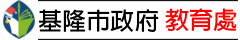 處務公告公務填報學校公告民意信箱FAQ檔案下載李振銘組長 個人資料管理特區登出表單的頂端關鍵字 表單的底部全部列表 依分類瀏覽 幼兒園教保員甄選國小教師甄選介聘國中教師甄選介聘補救教學課後照顧教育優先區幼兒教育英語教育資訊教育議題國防教育創造力教育海洋教育閱讀教育本土教育國教輔導特殊教育地方教育發展基金國語文領域數學領域自然與生活科技領域社會領域藝術與人文領域健康與體育領域綜合活動領域生活課程領域人權教育議題性別平等教育議題多元入學家長會友善校園非學校型態實驗教育防災議題依單位瀏覽 處長室督學室課程教學科國教輔導國民教育科終身教育科體育保健科特殊教育科教師研習中心教育網路中心視聽小組學前暨選聘科家庭教育中心處務公告 67917 A+ A- Reset 轉知「財團法人一零四希望基金會」辦理「我有個夢想虛擬展覽」比賽簡章 生活課程領域 一、為實現「幫每一個孩子找到天份」的使命，「財團法人一零四希望基金會」特辦理「我有個夢想虛擬展覽」比賽。學童可將與夢想職業有關的探索作品或紀錄，布置成專屬的「虛擬展覽」，相信透過這樣的展示，將讓學童更有勇氣發揮天賦、追求夢想。總共有113個獎項，獲獎機率高，老師也可以幫學生報名，抽團體獎項。
二、旨揭比賽報名方式與簡章請至本活動網站查詢(http://bit.ly/2SZ0yrS)，報名期間自108年3月1日至5月31日止。
三、如有相關問題，請洽「財團法人一零四希望基金會」，(02)2912-6104#9614，電子郵件:star@104.com.tw。 特殊教育科 蔡西濱商借教師 24301505#511 2019-03-20 17:17:50公告 公告期限 2019-04-20 簽收類別 公立高中,國中,國小 私立國小,國中 簽收期限 2019-03-27 × 七堵國小 已簽收！已簽收 26/6441% Complete 未簽收學校38:暖暖高中,明德國中,銘傳國中,成功國中,暖暖高中(國中部),中正國小,正濱國小,忠孝國小,和平國小,八斗國小,東信國小,中興國小,深澳國小,月眉國小,東光國小,仁愛國小,信義國小,成功國小,南榮國小,尚智國小,安樂國小,西定國小,武崙國小,中和國小,仙洞國小,港西國小,瑪陵國小,尚仁國小,八堵國小,暖暖國小,暖江國小,碇內國小,隆聖國小,長興國小,長樂國小,聖心小學,二信中學(小學部),聖心中學(國中部) 